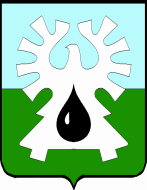 ГОРОДСКОЙ ОКРУГ УРАЙХАНТЫ-МАНСИЙСКОГО АВТОНОМНОГО ОКРУГА - ЮГРЫДУМА ГОРОДА УРАЙ                                            РЕШЕНИЕот  21 декабря  2023 года                                                                              № 103  О плане работы Думы города Урай седьмого созывана I полугодие 2024 года         В соответствии с пунктом 7 статьи 1  Регламента Думы города Урай Дума города Урай  решила:         1. Утвердить план работы  Думы города Урай седьмого созыва на I полугодие 2024 года (приложение).         2.  Настоящее решение вступает в силу с момента подписания.Председатель Думы города Урай                                        А.В. Величко                                                                                                                                                                    Приложениек решению Думы города Урайот 21 декабря 2023 года № 103    План работы Думы города Урай седьмого созыва на 1 полугодие 2024 годаЯНВАРЬ       1. Отчет главы города Урай о результатах своей деятельности и деятельности администрации города Урай, в том числе о решении вопросов, поставленных Думой города Урай за 2023 год. ФЕВРАЛЬ            1. О внесении изменений в бюджет городского округа Урай Ханты-Мансийского автономного округа – Югры на 2024 год и на плановый период 2025 и 2026 годов.       2.  О внесении изменений в Генеральный план города Урай.         3. О реализации в 2023 году администрацией города Урай Национального проекта «Демография».         4. О реализации в 2023 году администрацией города Урай Национального проекта «Малое и среднее предпринимательство и поддержка индивидуальной предпринимательской инициативы».         5. О текущем техническом состоянии объектов учреждений образования города   и перспективах  по их модернизации. О мероприятиях по снижению обучающихся во вторую смену.         6. Об итогах оперативно- служебной деятельности ОМВД России по г. Ураю за 2023 год.         7. О реализации Соглашения о взаимодействии органов местного самоуправления муниципальных образований Урай - Кондинский район. МАРТ 1. О  реализации в 2023 году Национального проекта «Жилье и городская среда» на территории муниципального образования.2. О  реализации в 2023 Национального проекта «Экология» на территории муниципального образования.3. О планах благоустройства города Урай на 2024 год. 4. О реализации в 2023 году администрацией города Урай Национального проекта «Культура».  5.  О текущем техническом состоянии объектов учреждений спорта города и перспективах по их модернизации. 6. О ходе выполнения рекомендации Думы города Урай  от 23.06.2022 «О состоянии урайского полигона твердых бытовых отходов». АПРЕЛЬ  1. Отчет о результатах деятельности  Думы города Урай за 2023 год.2. Отчет о деятельности Контрольно-счетной палаты города Урай за 2023 год. 3. О реализации в 2023 году администрацией города Урай Национального проекта «Образование». 4. О реализации в 2023 году администрацией города Урай Национального проекта «Здравоохранение». 5.  О текущем техническом состоянии объектов учреждений дошкольного образования и перспективах по их модернизации. 6. О выполнении рекомендации Думы города Урай  от 23.12.2021 года «О ходе разработки проектно-сметной документации на реконструкцию канализационных очистных сооружений в г. Урай». МАЙ1. Отчет об исполнении бюджета городского округа город Урай за 2023 год.  2. Об отчете о рациональном использовании муниципального имущества за 2023 год. 3. Отчет об исполнении бюджета городского округа город Урай за I квартал 2024 года. 4.  О формировании плана по подготовке объектов жилищно-коммунального  комплекса города Урай к осенне-зимнему периоду 2024-2025 годов. 5. О выполнении рекомендации Думы города Урай от 20.04.2023 «Об энергосбережении и о повышении энергетической эффективности в городе Урай». 6. О реализации Карты Развития Югры. 7. Организация безопасности дорожного движения. Меры, принимаемые по снижению аварийности на дорогах города, их эффективность. Профилактика детского дорожно-транспортного травматизма.8. О реализации Соглашений о взаимодействии и сотрудничестве  органов местного самоуправления муниципального образования Урай Ханты-Мансийского автономного округа-Югры с  муниципальными  образованиями Российской Федерации. ИЮНЬ1. О мероприятиях по выполнению работ по ремонту городских автомобильных дорог. 2. О работе по защите прав и законных интересов детей и подростков, о профилактике детской безнадзорности, совершения преступлений несовершеннолетними. 3. О состоянии и содержании игровых комплексов, дворового оборудования, установленных на общественных территориях отдыха и благоустройства города. 4. О выполнении рекомендации Думы города Урай  от 01.12.2020 года «О ремонте здания школы искусств №1». 